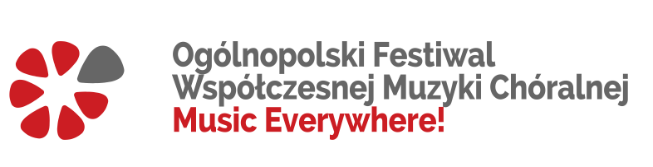                                   KARTA ZGŁOSZENIOWAKategoria zespołuLiczba osób wraz z dyrygentemUdział w MASTER CLASSNazwa zespołuUdział w Konkursie A'VISTAAdres korespondencyjnyUdział w EXTRA CHOIR GAMESDyrygentimię i nazwisko / telefon / emailWykonanie koncertu towarzyszącegoPrezesimię i nazwisko / telefon / emailUdział Dyrygenta w konferencjiUTWÓRTYTUŁKOMPOZYTOR + LATA ŻYCIACZASOświadczamy, iż akceptujemy Regulamin Festiwalu oraz że przekazujemy Organizatorom prawo do wykorzystania przesłanych materiałów i nagrań wykonanych w czasie przesłuchań. W przypadku zakwalifikowania do uczestnictwa w Festiwalu zespół zobowiązuje się do terminowego uiszczenia opłaty wpisowej. Niniejszy formularz należy wydrukować, podpisać, a jego skan wraz z partyturami PDF,  nagraniami 2-3 utworów, informacją o zespole oraz zdjęciem przesłać na adres: festiwal@musiceverywhere.plOświadczamy, iż akceptujemy Regulamin Festiwalu oraz że przekazujemy Organizatorom prawo do wykorzystania przesłanych materiałów i nagrań wykonanych w czasie przesłuchań. W przypadku zakwalifikowania do uczestnictwa w Festiwalu zespół zobowiązuje się do terminowego uiszczenia opłaty wpisowej. Niniejszy formularz należy wydrukować, podpisać, a jego skan wraz z partyturami PDF,  nagraniami 2-3 utworów, informacją o zespole oraz zdjęciem przesłać na adres: festiwal@musiceverywhere.plOświadczamy, iż akceptujemy Regulamin Festiwalu oraz że przekazujemy Organizatorom prawo do wykorzystania przesłanych materiałów i nagrań wykonanych w czasie przesłuchań. W przypadku zakwalifikowania do uczestnictwa w Festiwalu zespół zobowiązuje się do terminowego uiszczenia opłaty wpisowej. Niniejszy formularz należy wydrukować, podpisać, a jego skan wraz z partyturami PDF,  nagraniami 2-3 utworów, informacją o zespole oraz zdjęciem przesłać na adres: festiwal@musiceverywhere.plOświadczamy, iż akceptujemy Regulamin Festiwalu oraz że przekazujemy Organizatorom prawo do wykorzystania przesłanych materiałów i nagrań wykonanych w czasie przesłuchań. W przypadku zakwalifikowania do uczestnictwa w Festiwalu zespół zobowiązuje się do terminowego uiszczenia opłaty wpisowej. Niniejszy formularz należy wydrukować, podpisać, a jego skan wraz z partyturami PDF,  nagraniami 2-3 utworów, informacją o zespole oraz zdjęciem przesłać na adres: festiwal@musiceverywhere.plOświadczamy, iż akceptujemy Regulamin Festiwalu oraz że przekazujemy Organizatorom prawo do wykorzystania przesłanych materiałów i nagrań wykonanych w czasie przesłuchań. W przypadku zakwalifikowania do uczestnictwa w Festiwalu zespół zobowiązuje się do terminowego uiszczenia opłaty wpisowej. Niniejszy formularz należy wydrukować, podpisać, a jego skan wraz z partyturami PDF,  nagraniami 2-3 utworów, informacją o zespole oraz zdjęciem przesłać na adres: festiwal@musiceverywhere.plDane do faktury(Nazwa / imię i nazwisko)(adres)(NIP)………………………………………..……………………………………….…………………………………………………..(miejscowość)(data)(imię i nazwisko os. delegującej)